ANNEX 01 List of output documentsANNEX 02 List of participantsANNEX 03 Agenda 36th ECC meetingANNEX 04 Cover letter to EC for CEPT Report 49 correction and ECC Dec(11)06ANNEX 05 Explanation Editorial corrections to CEPT Report 49ANNEX 06 CEPT Report 49 for publicationANNEX 07 ECC Decision (11)06 for publicationANNEX 08 ECC Decision (06)07 for publicationANNEX 09 Cover letter Unpaired 2 GHz bandsANNEX 10 Outline of the Response on Unpaired bands 2GHzANNEX 11 Scenarios Unpaired bands 2 GHzANNEX 12 Interim Report 5 GHzANNEX 13 ECC response to Cable EuropeANNEX 14 ECC Statement on Monitoring WorkshopANNEX 15 LTE and SRD above 863 MHzANNEX 16 Editorial amendments of the Working MethodsPlenary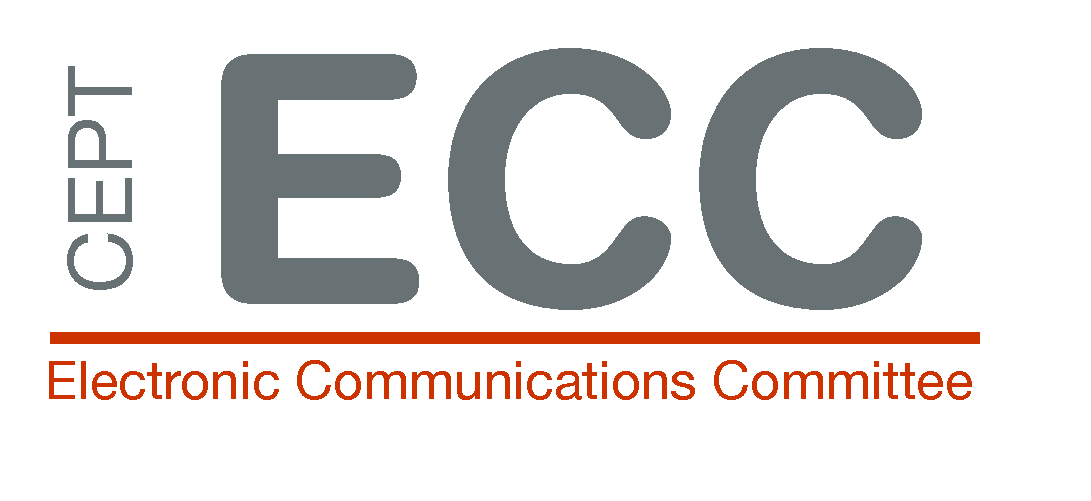 PlenaryPlenary	Doc. ECC(14)025 Annex 0136th  ECC Meeting36th  ECC MeetingCluj-Napoca, 11th – 14th March 2014Cluj-Napoca, 11th – 14th March 2014Date issued:	 18th March 201418th March 201418th March 2014Source: ECC SecretaryECC SecretaryECC SecretarySubject:List of output documents of the 36th ECC MeetingList of output documents of the 36th ECC MeetingList of output documents of the 36th ECC MeetingGroup membership required to read? Y/N Group membership required to read? Y/N Group membership required to read? Y/N Group membership required to read? Y/N 